2021/1 USTA ÖĞRETİCİLİK (İŞ PEDAGOJİSİ) KURSUNA KATILIM İŞ VE İŞLEM BASAMAKLARIE-Devlete giriş yapınız.  https://giris.turkiye.gov.tr/Giris/  Arama bölümüne eba yazınız ve arayınız.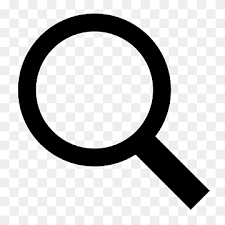  Milli Eğitim Bakanlığı/Eğitim Bilişim Ağı (EBA) linkine tıklayınız.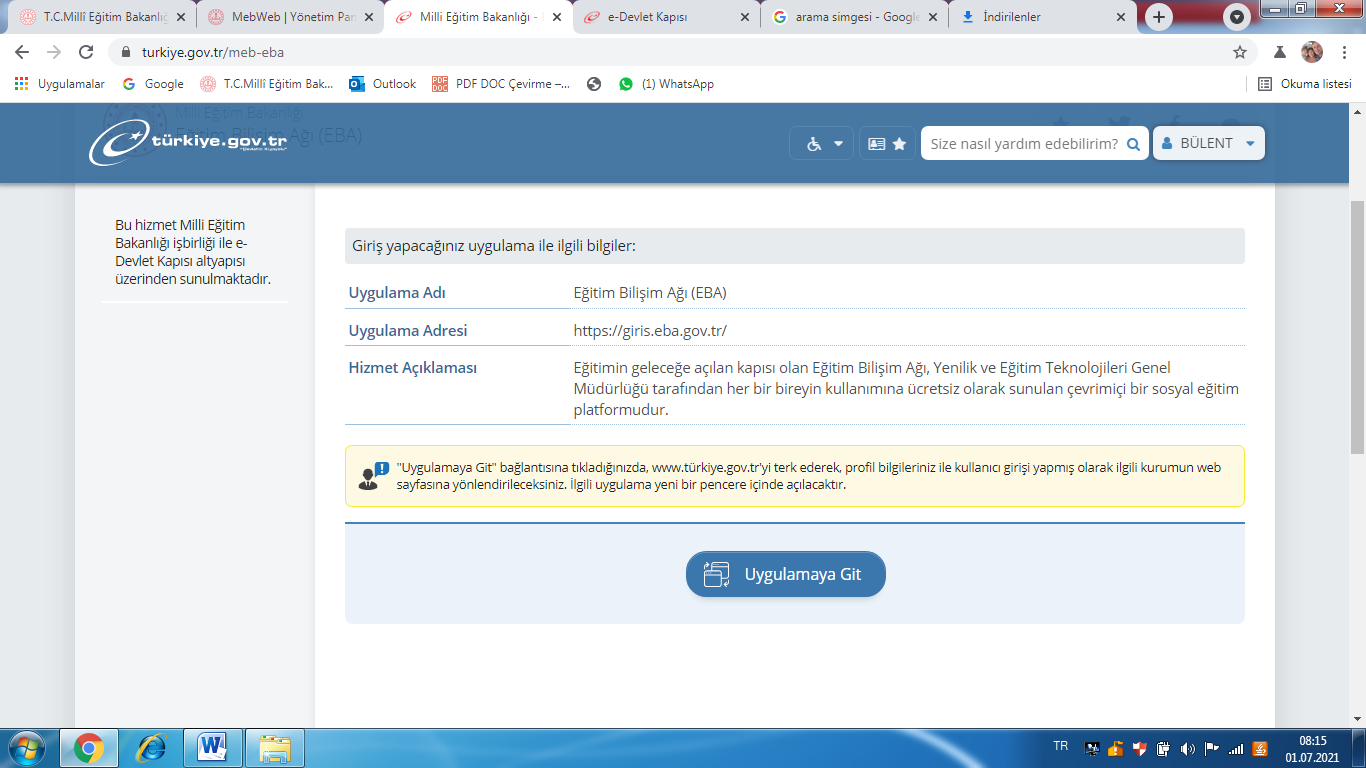 Uygulamaya git butonuna basınız.5- 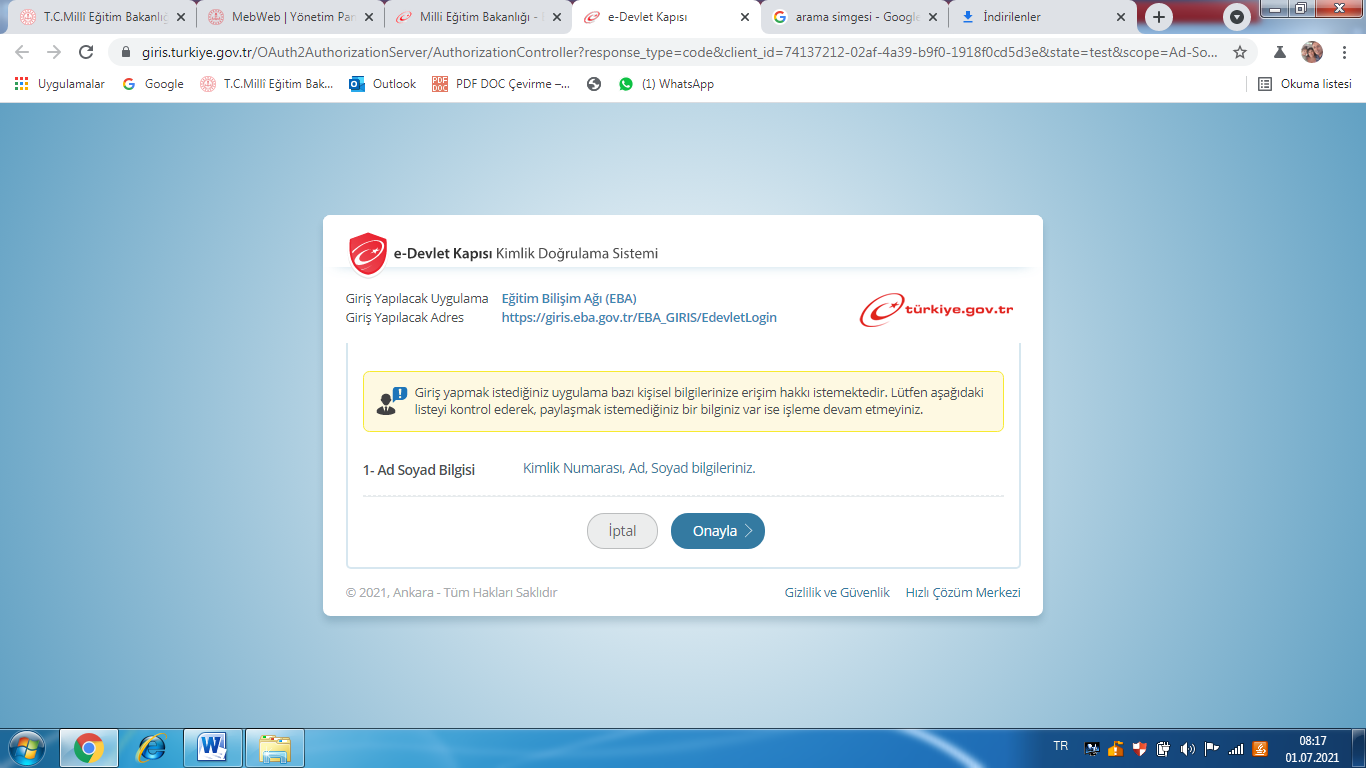 Onay butonuna basınız.6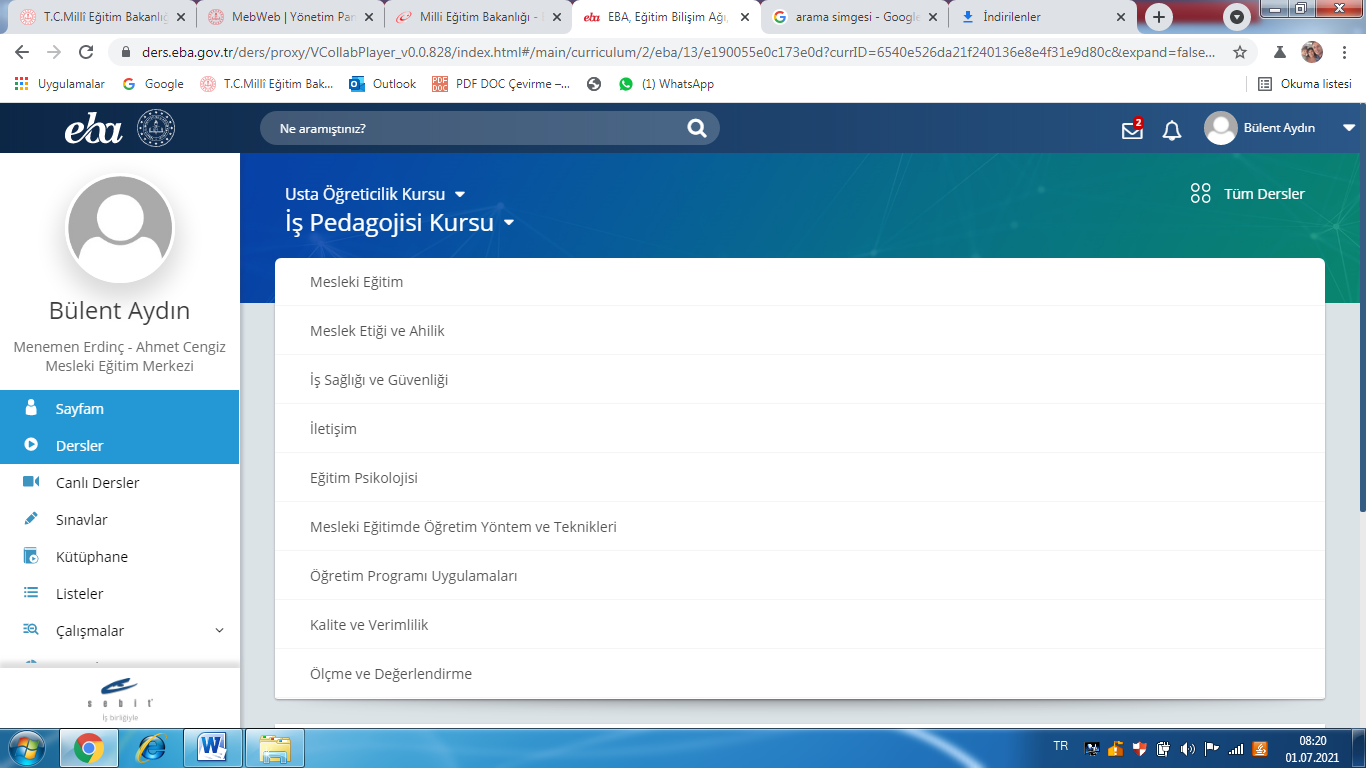 Sol tarafta bulunan Dersler butonuna basınız. Sağ tarafta dokuz adet Ders açılacaktır. Bu derslerin içinde videolar bulunmaktadır.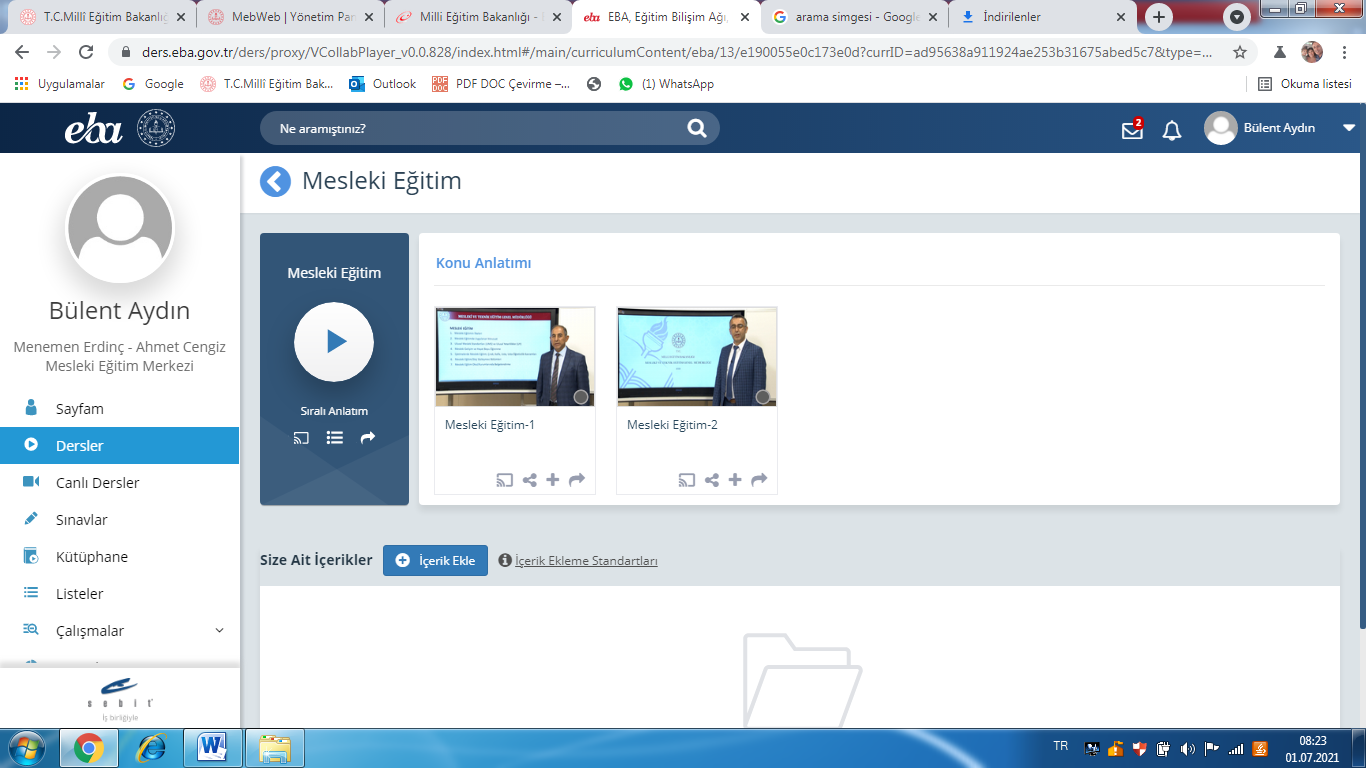 Bu dokuz dersin içinde bulunan videoların tümünü 15.08.2021 tarihine kadar izlemeniz gerekmektedir. 7- İzlemeyi tamamladıktan sonra okulumuza gelip dilekçe doldurmanız gerekmektedir. Dilekçe için son tarih 20.08.20218- Dilekçe verdikten sonra https://odeme.meb.gov.tr/ internet adresine girerek 85 TL e sınav ücretini ödemeniz gerekmektedir. 9- e-Sınav ücretini ödediğiniz gün okulumuza gelip sınav giriş belgenizi almanız gerekmektedir.NOT: EBA’YA GİRİŞ YAPMAKTA SORUN YAŞAYACAK OLAN KURSİYERLER VİDEOLARI 15.08.2021 TARİHİNE KADAR https://www.youtube.com/playlist?list=PLQwiYYlF0NgI-DCv0-xz4o3RTq7wqzUnr  ADRESİNDEN İZLEYEBİLİR.Yaşayacağınız sorunlar için okulumuza gelip teknik destek alabilirsiniz.BAŞARILAR DİLİYORUM